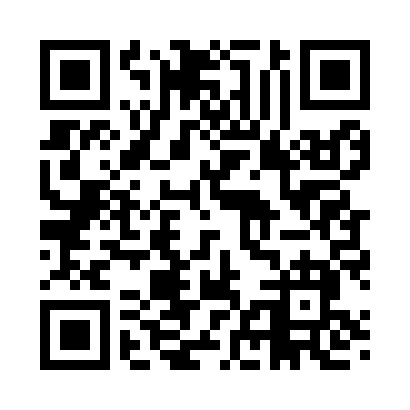 Prayer times for Alligator, Mississippi, USAWed 1 May 2024 - Fri 31 May 2024High Latitude Method: Angle Based RulePrayer Calculation Method: Islamic Society of North AmericaAsar Calculation Method: ShafiPrayer times provided by https://www.salahtimes.comDateDayFajrSunriseDhuhrAsrMaghribIsha1Wed4:586:131:004:437:479:032Thu4:566:121:004:437:489:043Fri4:556:111:004:437:499:054Sat4:546:101:004:437:509:065Sun4:536:091:004:437:509:076Mon4:516:0812:594:437:519:087Tue4:506:0712:594:437:529:098Wed4:496:0612:594:437:539:109Thu4:486:0612:594:437:549:1110Fri4:476:0512:594:437:549:1211Sat4:466:0412:594:437:559:1312Sun4:456:0312:594:447:569:1413Mon4:446:0212:594:447:579:1514Tue4:436:0212:594:447:579:1615Wed4:426:0112:594:447:589:1716Thu4:416:0012:594:447:599:1817Fri4:405:5912:594:448:009:1918Sat4:395:5912:594:448:009:2019Sun4:385:5812:594:448:019:2120Mon4:375:5812:594:448:029:2221Tue4:375:571:004:458:029:2322Wed4:365:561:004:458:039:2423Thu4:355:561:004:458:049:2524Fri4:345:551:004:458:059:2625Sat4:345:551:004:458:059:2726Sun4:335:541:004:458:069:2827Mon4:325:541:004:458:079:2828Tue4:325:541:004:468:079:2929Wed4:315:531:004:468:089:3030Thu4:315:531:014:468:089:3131Fri4:305:531:014:468:099:32